Guidelines for Poster PresentationThe poster has an abstract, the purpose of the research, a brief method, results (figures, tables), conclusions, and references.The recommended poster size is A0 (841 mm wide x 1,188 mm high).Please include the ICARE logo on the upper left of the poster.Please use sticky tape to attach your poster to the board. No double-sided tapes, pins, or thumbtacks can be used.Presenters have to remove every poster after their presentations. The presentation schedule will be announced in advance. The Secretariat will not be held liable for any posters lost or damaged.Sample image of poster board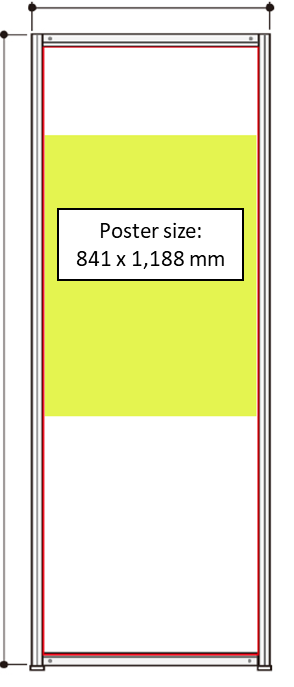 